Кредитный продукт ГаражКредит предоставляется для приобретения Гаража / Машиноместа в многоквартирном доме или многофункциональном комплексе непроизводственного назначения (строящемся или готовом), а также в гаражном комплексе (строящемся или готовом)..Срок кредита от 3-х до 35 лет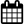 Сумма кредита от 300 000 руб. до 2 000 000 руб.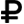 Первоначальный взнос от 20%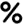 Процентная ставка от 14,5% Процентные ставки:Основные условияСумма кредита: от 300 000 руб. до 2 000 000 руб.Валюта кредита – Рубли РФСрок кредита: от 3-х до 35-ти летПервоначальный взнос от 20%Возраст Заёмщика с доходом от 21 лет до достижения  70 лет*.Целевое использование кредита: приобретение гаража/машиноместа в многоквартирном доме или многофункциональном комплексе непроизводственного назначения (строящемся или готовом), а также в гаражном комплексе (строящемся или готовом) – далее Гараж.Обеспечение: по готовому Гаражу – залог приобретаемого объекта; по строящемуся – залог прав требования на получение в собственность объекта.Страхование: - страхование жизни, постоянной потери трудоспособности Заемщика (в случае его отсутствия процентная ставка увеличивается на 1,5%)- страхование рисков утраты и повреждения гаража (в случае его отсутствия процентная ставка увеличивается на 1,5%)- страхование риска утраты права собственности на приобретаемый объект недвижимости по готовому гаражу (за исключением случаев приобретения Заемщиком гаража у Застройщика по Договору купли-продажи) (в случае его отсутствия процентная ставка увеличивается на 1%)Количество участников сделки:  до 4-х.В рамках продукта допускается приобретение не более двух машиномест/гаражей одним  Заемщиком/Созаемщиком.Продавец: физическое/юридическое лицо Допустимые размеры готового машиноместа: минимальные 5,3 на 2,5м, максимальные – не ограничены (данные требования не применяются, если право собственности на машиноместо на продавца было зарегистрировано до 01.01.2017 года).Продукт не сочетается с программой Рефинансирования, с кредитованием с учетом МСК.Виды расходов при оформлении кредита:Оформление отчета об оценке (стоимость необходимо уточнять у оценочной компании)* Если заемщику/созаемщику 55 лет и более – максимальный срок кредита устанавливается до достижения 70 лет к моменту полного погашения кредита, при условии участия в сделке заемщика/созаемщика, которому на момент рассмотрения не менее 21 года, а к моменту полного погашения менее 55 лет. Созаемщик может быть без дохода.Первоначальный взносДоход подтвержден справкой 2НДФЛ или выпиской СЗИ-6Доход подтвержден справкой  по форме БанкаСобственник Бизнеса/ИП, доход подтвержден справкой 2НДФЛ или декларациейДоход  документально не подтвержденСобственник бизнеса/ИП, доход подтвержден бухгалтерской, налоговой отчетностьюОт 20%14,514,514,515,515